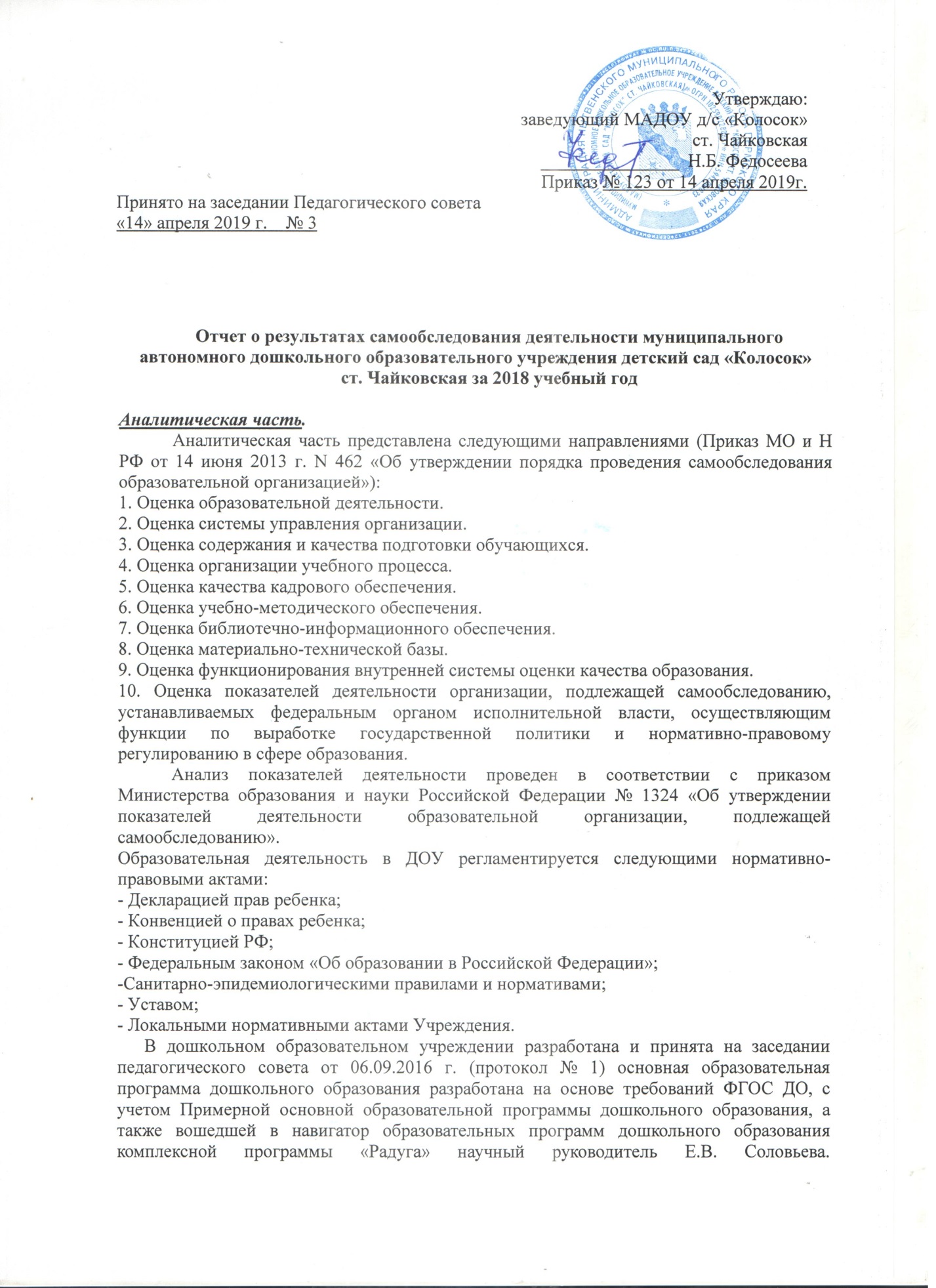 Образовательная программа утверждена приказом заведующего по основной деятельности учреждения № 120 от 06.09.2016 г. Содержание образовательной программы соответствует основным положениям возрастной психологии и дошкольной педагогики; выстроено с учетом принципа интеграции образовательных областей в соответствии с возрастными возможностями и особенностями воспитанников, спецификой и возможностями образовательных областей.    Тип: дошкольное образовательное учреждение. Вид: детский сад, реализующий основную общеобразовательную программу дошкольного образования. Статус: муниципальное автономное учреждение Лицензия на образовательную деятельность: № 5217 от 01 апреля 2016г. (серия 59Л01 №0003111) , выдана бессрочно. Устав: утвержден распоряжением администрации Нытвенского района за № 897-р 22.12.2015г. Учредитель: администрация Нытвенского муниципального района. Местонахождение: 617010, Пермский край,  Нытвенский район, станция Чайковская, ул. Строительная, 4а. 834(272) 24-5-43.Режим работы: Пятидневная рабочая неделя с 07.30 до 18.00 часов Выходные: суббота, воскресенье, праздничные дни. Время пребывания детей: 10,5 часовое. Структура: 11 групп с фактическим пребыванием детей 243E-mail: dcad-kolosok@mail.ruАдрес сайта: kolosok.permarea.ruАнализ образовательной деятельностиОбразовательная деятельность осуществляется по Основной образовательной программе дошкольной образовательной организации  МАДОУ детский сад «Колосок» ст. Чайковская. Программа МАДОУ детский сад «Колосок» ст. Чайковская разработана на основе требований ФГОС ДО, с учетом Примерной основной образовательной программы дошкольного образования, а также вошедшей в навигатор образовательных программ дошкольного образования комплексной программы «Радуга» научный руководитель Е.В. Соловьева. Образовательная деятельность осуществляется на протяжении всего времени нахождения ребенка в дошкольной организации. 	Образовательная деятельность осуществляется в соответствии с направлениями развития ребенка:- социально-коммуникативное развитие,- познавательное развитие: мир природы и мир человека,- речевое развитие,- художественно-эстетическое развитие,- физическое развитие.Часть Программы, формируемая участниками образовательных отношений, дополнена следующими программами и проектами:Образовательная область социально – коммуникативное развитие-программа «Дорогою добра» Л.В. Коломейченко. Частичная реализация программы Л.В. Коломейченко проходит в дошкольных группах детского сада. Содержание работы прописано в перспективных планах педагогов. Познавательное развитие-проекты «Финансовая грамотность дошкольников», «Моя малая Родина». Реализация проектов проходит в старших дошкольных группах.Речевое развитие-проект Проект «от А до Я», «Читаем ВМЕСТЕ», реализация проектов осуществляется учителями-логопедами и проходит в старшем дошкольном возрасте. Работа с детьми, имеющими нарушения речи осуществляется на логопункте.Художественно-эстетическое-робототехника, базовый уровень для детей 6-7 лет. Содержание работы с детьми подготовительной к школе группы указано в перспективном плане. Разработка плана основана на Примерной рабочей программе по робототехнике на базе конструктора LEGO Education We Do автор Корягин А.В. Вокально-хоровая студия «Улыбка», проект «Многоликое Прикамье». Физическое развитие-осуществление оздоровительной работы по перспективному плану оздоровительной работы в каждой возрастной группе.Дошкольное учреждение включает в образовательную деятельность  детей дошкольного возраста, такую форму работы как «краткосрочные образовательные практики». Так же педагогами разработана циклограмма деятельности воспитателя каждой возрастной группы, в соответствии с которой они выстраивают весь образовательный процесс в течение всего дня. 	В дошкольном учреждении осуществляется инновационная деятельность под руководством научного руководителя доцента кафедры Коми-Пермяцкого института повышения квалификации работников образования Фадеева Е.М. В процессе работы с научным руководителем Фадеевой Е.М., были проведены следующие мероприятия:- 11.04. 2018 Консультация «Социо-игровая технология в детском саду. Методические подходы».- 04.10.2018 Консультация «Финансовая грамотность дошкольника». В 2018 году дошкольное учреждение организует образовательную деятельность по краевым проектам: «Читаем вместе», «Робртотехника», «3D музей в детском саду», «Ранняя финансовая грамотность».В детском саду с детьми работают специалисты: два музыкальных руководителя и два учителя-логопеда. Для обеспечения равных стартовых возможностей для обучения детей в образовательных учреждениях, реализующих основную образовательную программу начального общего образования, в ДОУ организована работа логопедического пункта. С детьми в течение года работали учителя-логопеды Фофанова Т.Б., и Вожакова Е.В., они проводили индивидуальные и подгрупповые занятия с детьми, нуждающимися в логопедической помощи, на логопедическом пункте. Логопедический пункт организуется для оказания практической помощи детям дошкольного возраста с фонетическим, фонетико – фонематическим и общим недоразвитием речи.Содержание и основные направления коррекционной работы на логопункте.В логопедической работе используются коррекционные программы:Коррекция ФФНРФиличева Т. Б, Чиркина Г. В. Воспитание и обучение детей дошкольного возраста с фонетико-фонематическим недоразвитием. Программа и методические рекомендации для ДОУ компенсирующего вида. – М., 2002Коррекция ОНРФиличева Т. Б., Чиркина Г. В.. Устранение ОНР у детей дошкольного возраста: Практическое пособие. – М.,2004.  Нищева Н. В.. Программа коррекционно-развивающей работы в логопедической группе детского сада для детей с ОНР. – СПб., 2007.В течение учебного года работали два музыкальных руководителя Ложкина Н.Б. и Мурыгина Н.В. они ведут занятия в группах раннего возраста и дошкольных группах. В своей работе использует программу музыкального развития «Ладушки» И.  Каплунова,  И. Новоскольцева. Организация работы с детьми по развитию певческих способностей осуществлялась на хоре в подготовительных к школе группах под руководством Ложкиной Н.Б. Для формирования духовно-нравственных ценностей детей старшего дошкольного возраста реализуется проект «Многоликое Прикамье» музыкальным руководителем Мурыгиной Н.В.Оценка системы управления организации. В своей деятельности Учреждение руководствуется Законом «Об образовании в Российской Федерации», Федеральным законом «Об автономных учреждениях» «Порядком организации и осуществления образовательной деятельности по основным общеобразовательным программам дошкольного образования», договором на обучение по образовательным программам дошкольного образования, заключаемым между дошкольным образовательным учреждением и родителями (законными представителями), Уставом, «Федеральными государственными образовательными стандартами дошкольного образования». Управление муниципальным автономным дошкольным образовательным учреждением детский сад «Колосок» ст. Чайковская   осуществляется в соответствии с действующим законодательством Российской Федерации и Уставом, утвержденным распоряжением администрации Нытвенского муниципального района № 897-р от 22.12.2015г   Управление строится на принципах единоначалия и коллегиальности.Единоличным исполнительным органом Учреждения является руководитель (заведующий) Учреждением.Коллегиальными органами управления Учреждения являются:Общее собрание работников  Педагогический совет Наблюдательный  совет  3. Оценка содержания и качества подготовки обучающихся. В соответствии с ФГОС ДО специфика дошкольного детства и системные особенности дошкольного образования делают неправомерными требования от ребенка дошкольного возраста конкретных образовательных достижений. Поэтому результаты освоения Программы представлены в виде целевых ориентиров дошкольного образования и представляют собой возрастные характеристики возможных достижений ребенка к концу дошкольного образования. Реализация образовательных целей и задач Программы направлена на достижение целевых ориентиров дошкольного образования, которые описаны как основные характеристики развития ребенка. Основные характеристики развития ребенка представлены в виде изложения возможных достижений воспитанников на разных возрастных этапах дошкольного детства. Оценка качества реализации образовательной программы осуществляется педагогами 2 раза в год, по окончании реализации педагогических задач через педагогические наблюдения, игры, упражнения, образовательные ситуации, организуемые воспитателями и специалистами. С детьми раннего возраста работают воспитатели: Фадеева Л.Н., Захарова М.В., Гилева А.Н. В группах создана богатая развивающая среда, соответствующая возрастным особенностям и ФГОС ДО. Развитие детей идет в соответствии с возрастными нормами, педагоги работают стабильно, организуют образовательную деятельность с детьми раннего возраста в соответствии с образовательной программой, создают условия для индивидуализации и социализации.С детьми дошкольных групп работают воспитатели: Черноусова Т.И., Гилева Н.И., Брегеда Е.И., Митрофагнова Е.Н., Постаногова И.В., Генералова Г.П., Мелехина Е.А, Вотинова Н.Г., Бобкова А.П., Гилева Е.А., Болотова Т.А., Новоселова Н.Г. Ягафарова Н.А. В группах создана богатая развивающая среда. Образовательная деятельность осуществляется в соответствии с основной образовательной программой детского сада.Педагогический коллектив работает стабильно. В группах, где благодаря мониторингу  выявлены дети с низкими показателями развития умений и навыков, воспитателями совместно со специалистами в течение года были разработаны индивидуальные маршруты развития.Учителя-логопеды ежеквартально проводят анализ логопедической работы с детьми. Учитывая структуру речевых дефектов, логопед составляет план коррекционной работы на каждого ребенка. Не смотря на то, что в детском саду имеется богатый дидактический материал для коррекционной работы с детьми, регулярно проводятся коррекционные занятия. В связи со сложностью речевых дефектов только 30% детей выпускаются с чистой речью. Остальные дети продолжают заниматься на логопедическом пункте, выпускникам рекомендуется продолжить работу с логопедом в школе. Надо отметить не высокую заинтересованность родителей в коррекционном процессе для более быстрого и успешного устранения речевых недостатков у своего ребенка.Дети, которые испытывают трудности в освоении программы, были представлены на ПМПк. Психолого-медико-педагогический консилиум организуется как форма взаимодействия специалистов   Учреждения, объединяющихся для психолого-медико-педагогического сопровождения  воспитанников с ограниченными возможностями здоровья,  с отклонениями в развитии.   	ПМПк  в своей деятельности руководствуется международными актами в области защиты прав и законных интересов ребенка, действующим законодательством РФ, нормативными правовыми документами Министерства образования РФ, настоящим положением,  Уставом   Учреждения, договором между   Учреждением и родителями (законными представителями)  воспитанника. Целью  ПМПк   является обеспечение   диагностико-коррекционного психолого-медико-педагогического сопровождения воспитанников с ограниченными возможностями здоровья и с отклонениями в развитии,   оказание помощи родителям воспитанников в вопросах развития и воспитания детей исходя из реальных возможностей Учреждения и в соответствии со специальными образовательными потребностями, возрастными и индивидуальными особенностями, состоянием соматического и нервно-психического здоровья  воспитанников.В 2018 году 8 человек занимались по АОП, на 5 детей разработан ИОМ.Участие детей в конкурсах, выставках.Воспитатели,  дети  и родители принимают  активное участие в районных и краевых выставках и конкурсах, таких как:- 3 муниципальный Чемпионат по «Тико-моделированию»; - Конкурс чтецов «Пермские писатели детям»;- Районная интеллектуальная игра «Люби и знай свой край»;- Участие в концерте ДТ посвященному дню 8 марта;- Пятый районный конкурс чтецов «Люблю тебя мой край родной»;- Районная выставка поделок «Чтоб в твой дом не пришла беда, будь с огнем осторожен всегда»; - Выставка из конструкторов ЛЕГО, ТИКО  «Парад космического транспорта»;- Районный фестиваль детских хоровых коллективов «Золотой колокольчик»; - Участие в краевом конкурсе LTGO TRAVEL;- Районный конкурс «Дорожный виртуоз»;  - Фестиваль детского и юношеского творчества «Осенний калейдоскоп», посвященный памяти А.П. Абатурова;- Районный фестиваль-конкурс «Театральная осень»; - Краевой фестиваль «Многоликое прикамье» г. Краснокамск. - Районный конкурс «ИКаРёнок»;- Районный конкурс детского рисунка по пожарной безопасности «Осторожно, огонь!». Участие детей в конкурсах выставках (дистанционно)- Межрегиональный конкурс дистанционного детского творчества «Зимняя сказка» г. Чайковский;- Конкурс «Пожарам. NЕТ»;- XVI детский международный конкурс декоративно-прикладного искусства «Рваные бумажки»; - Всероссийский конкурс методических материалов и творческих работ «Зажигает осень краски»;- Всероссийский конкурс методических материалов и творческих работ «Самые любимые мультфильмы»;- Творческий конкурс «И расцвел цветочек аленький», и др.Анализ заболеваемости и посещаемости Медико-профилактическую работу проводит медицинская сестра Суслова Елена Владимировна. Своевременно, по плану работы проводятся профилактические осмотры детей врачом – педиатром Печенкиной Екатериной Григорьевной, имеющей первую категорию. Дети,  посещающие ДОУ в 2018 учебном году,  делятся на следующие группы здоровья:1 группа – 21 %2 группа –  76 %3 группа –  2 %4 группа – 1%Среднее количество пропусков по болезни на ребенка составляет 26 дней. Каждая  группа проводит оздоровительную работу в соответствии с планом оздоровительных мероприятий. За оздоровительной работой осуществляется контроль старшей медицинской сестрой.4.Оценка организации учебного процесса.Образовательная деятельность в МАДОУ детский сад «Колосок» ст. Чайковская осуществляется в разных формах: непосредственно образовательной деятельности, совместной деятельности педагога с детьми, самостоятельной деятельности детей и в режимные моменты. НОД как часть организованной образовательной деятельности, распределена по возрастным группам с учетом требований ФГОС ДО, согласно СаНПиНам. Образовательная деятельность, требующая повышенной познавательной активности и умственного напряжения детей, организуется в первую половину дня. В середине учебного года проводятся недельные зимние каникулы, во время которых проводится непосредственно образовательная деятельность только эстетически-оздоровительного цикла. В летний период жизнь детей максимально выносится на свежий воздух, где проводится согласно плану летне-оздоровительной работы спортивные и подвижные игры, праздники, развлечения, а также увеличивается время прогулок. Взаимодействие воспитателя с детьми, детей друг с другом носит субъектный характер. Воспитатели продумывают мотивацию детской деятельности так, чтобы она носила деятельностный характер. Образовательная деятельность строится на основе комплексно-тематического принципа, который обеспечивает познавательную активность детской деятельности «здесь и сейчас», таким образом, не возникает необходимости искусственно создавать дополнительные мотивы деятельности. Образовательный процесс строится как подготовка к значимому для ребенка событию. Педагогами разработано более 30-ти различных событийных недель на дошкольные группы. Оценка организации учебного процесса осуществляется через проведение контроля организации педагогической деятельности заведующим и заместителем заведующего по ВМР в процессе НОД и в режимные моменты.  Анализ результатов контроля показал, что все педагоги организуют образовательную деятельность детей в процессе значимой для ребенка деятельности, осваивают приемы, побуждающие детей проявить активность, самостоятельности, выбора детской деятельности. Однако часть педагогов подходят формально к проведению НОД, не продумывают организацию детей на занятии, не представляют результат образовательной деятельности, не прорабатывают часть задач.В режимные моменты часть педагогов стараются новые знания включить в личный опыт ребенка, который формируется в совместной и самостоятельной деятельности, об этом свидетельствует смена развивающей среды в соответствии с текущими задачами. 5.Оценка качества кадрового обеспечения.Всего в детском саду работают 20 педагогов. Из них – 16 воспитателей, 2 музыкальных руководителя, 2 учителя - логопеда. Дошкольное учреждение укомплектовано кадрами не полностью, нет инструктора по физической культуре.Руководство ДОУ представлено заведующим и заместителем заведующего по воспитательной и методической работе. Заведующая – Федосеева Надежда Борисовна, образование - высшее, общий стаж работы – 35 год, в данной должности – 16 лет. Заместитель заведующего по воспитательной и методической работе – Гилева Любовь Аркадьевна, образование - высшее, общий стаж работы – 26 лет, в данной должности – 17 лет.Образовательный уровень педагогов: в основном педагогический коллектив дошкольного учреждения имеет среднее специальное образование (85%), обеспечивающее знания педагогов о психолого-педагогических особенностях и  методики воспитания, обучения и развития детей дошкольного возраста. Профессиональное педагогическое образование имеют все педагоги.Квалификационные категории педагогов:3 (15%) педагог имеет высшую квалификационную категорию, 9 педагога имеют первую квалификационную  категорию (45%), 7 человек имею аттестацию на соответствие (35%).  У 1 человек нет  аттестации на соответствие  (5%), т.к.  не прошло 2 года после выхода на работу. Коллектив стабильный, работоспособный, обеспечивающий стабильную качественную  образовательную деятельность.Повышение квалификации кадровВоспитатели постоянно повышают профессиональный уровень через самообразование, методические объединения, семинары и курсы повышения квалификации на основе плана повышения квалификации кадров. Курсы повышения квалификации в 2018 году прошли 3 педагога (15%). За последние 3 года прошли  курсы повышения квалификации  - 20 человек  (100%), 20 человек  100 % педагогов прошли курсы повышения квалификации по  ФГОС ДО.В этом учебном году педагоги активно участвовали в методической работе  на уровне района и края.  Опыт работы по теме инновационной деятельности представлялся на районных и краевых конференциях. Педагоги приняли участие в краевых и районных конференциях, конкурсах и выставках:- Районный конкурс «Учитель года» открытое занятие и мастер-класс  Бобкова А.П.; - МО музык. руководителей «Разучивание песен с приемами мнемотехники для формирования смысловой памяти и речевого воспроизведения» Ложкина Н.Б.;- МО логопедов «Разработка раздела «Развитие мелкой моторики у детей с ОНР 1 уровня» Вожакова Е.В., Фофанова Т.Б.;- Обмен опытом «Парад образовательных практик «А что у вас?» Проведение флешмоба «Шагал один чудак». Вотинова Н.Г., Ложкина Н.Б.;- Районная педагогическая конференция (видеофильм) «ТИКО и ЛЕГО моделирование в детском саду» Болотова Т.А., Новоселова Н.Г.; - Районная педагогическая конференция Проведение флешмоба «Шагал один чудак». Мелехина Е.А.;- Конференция г. Барда Бобкова А.П., Митрофанова Е.Н., Постаногова И.В.;- Краевой конкурс «МультиМир» Создание мультфильма «Пожар» Вожакова Е.В.;- Районная конференция «Организация игры «Магазин»  -  форма экономического образования дошкольников». Постаногова И.В., Митрофанова Е.Н.; - Районная конференция «Пособие «Говорящая стена» -  средство развития инициативной речи детей дошкольного возраста» Гилёва Е.А.; - Районный конкурс ЦОР для ДОУ Вожакова Е.В., Фофанова Т.Б.;- Районный смотр образовательных проектов «Коллекция идей» Экологический проект «Аптека под ногами» Постаногова И.В.;- 3 региональный образовательный форум «Финансовая грамотность школьника: от урока к успешной жизни». Митрофанова Е.Н. Постаногова И.В.;- Районный детско-родительский конкурс книжек-самоделок  «Всего нужнее доброта» Новоселова Н.Г 1 место, Болотова Т.А., Брегеда Е.И 2 место;- МО муз рук. Ложкина Н.Б.Увеличивается число педагогов представляющих опыт работы дистанционно: - Публикация в социальной сети работников образования	«Разучивание песен с приемами мнемотехники для формирования смысловой памяти и речевого воспроизведения»	Ложкина Н.Б.;- Публикация в социальной сети работников образования	Практикум для родителей «Формирование у дошкольников 4-5 лет грамматического строя речи» Фофанова Т.Б.;- Публикация в социальной сети работников образования	Консультация для родителей «Пальчиковая моторика и речевое развитие» Фофанова Т.Б.;- диплом 2 степени Всероссийский творческий конкурс «Воспитатель-больше, чем профессия!» Вожакова Е.В.;- Всероссийский конкурс профессионального мастерства «Развивающая предметно-пространственная средакак фактор развития ребенка» Вожакова Е.В.;- Всероссийский конкурс «Логопед года и К» Фофанова Т.Б.6. Оценка учебно-методического обеспечения. Методическое обеспечение образовательного процесса в ДОУ включает обеспечение необходимыми программами, методическими рекомендациями для реализации программы,  дидактическими пособиями для работы с детьми. Методический комплект для реализации Образовательной программы имеется в каждой возрастной группе. Методический кабинет содержит все необходимые методические пособия для реализации образовательной программы по пяти образовательным областям. В 2018 году приобрели новую учебно-методическую литературу:- Картотека предметных картинок. Выпуск 32 Комнатные растения;- Картотека сюжетных картинок выпуск 14,21,34. (подвижные игры);- А.И. Савенков. Маленький исследователь. Как научить дошкольника самостоятельно приобретать знания. М., 2017;- А.И. Савенков. Методические рекомендации по подготовке к Всероссийскому конкурсу исследовательских работ и творческих проектов дошкольников и младших школьников «Я-Исследователь», М., 2016;- Наглядно-дидактический комплект сюжетно-ролевая игра «водители». Издательство «учитель»; - Наглядно-дидактический комплект сюжетно-ролевая игра «шоферы». Издательство «учитель»; - Демонстрационный материал «чувства и эмоции». Издательство «кругозор»;- Т.А. Шорыгина Безопасные сказки. Беседы с детьми о безопасном поведении дома и на улице. – М.: ТЦ Сфера,2018.- 128с. – (сказки подсказки);- Т.А. Шорыгина  Беседы о правилах пожарной безопасности. – М.: ТЦ Сфера,2017.- 64с. – (беседы с детьми);- С.В. Шапошникова «Групповая традиция в детском саду».- Волгоград: Учитель, 2009.- 158 с.: ил. ;- Л.В. Ворошнина Развитие речи и общения детей дошкольного возраста часть 2, М.; 2018.7. Оценка библиотечно-информационного обеспечения.В ДОУ создан библиотечный фонд, включающий: фонд методической литературы; справочную литературу (энциклопедии и словари); наглядно-дидактические пособия для детей (наборы картин, репродукций, демонстрационный и раздаточный материал). В 2018 году этот раздел пополнен на сумму 8080 руб. Методический комплект для реализации Образовательной программы имеется в каждой возрастной группе. В детском саду обеспечена возможность свободного доступа в Интернет для получения необходимой методической информации. Использование ИКТ существенно облегчает подготовку и проведение занятий, позволяет разнообразить их. 8. Оценка материально-технической базы.Учреждение расположено в типовом 2-х этажном здании, построенном в 1985 году. В учреждении имеются все виды благоустройства: центральное отопление, горячее водоснабжение, канализация, электроснабжение, все находится в рабочем состоянии.  В учреждении имеется медицинский, методический кабинет, музыкальный зал, спортивный зал, кабинет музыкального руководителя, 2 логопедических кабинета, бухгалтерия. Кабинеты оснащены в соответствии с нормами. Для каждой возрастной группы имеются прогулочные площадки с верандами, игровыми постройками, физкультурным оборудованием, спортивная площадка. Предметная среда в группах соответствует педагогическим, эстетическим требованиям, постоянно пополняется и является динамичной. Одно из требований к условиям реализации программы – создание развивающей предметно-пространственной среды. Этому вопросу было уделено достаточно большое внимание. Приобретение игр, игрушек осуществлялось в направлении решения краевых и районных задач по дошкольному воспитанию. В 2018 году были закуплены конструктора на сумму 80 000 руб. (из них LEGO Education на сумму 58 360 руб.)Так же были приобретены:- полотенечницы на сумму 10 330 руб.- игровая мебель на сумму18 700 руб.- игрушки на сумму 26 730 руб.- музыкальные инструменты на сумму 3 400 руб.- детские столы на сумму 66 600 руб.- канц. товары на сумму 10 777 руб.Обеспечение безопасности пребывания детей в ДОУ. Обеспечения безопасности детей осуществляется согласно нормативно-правовым документам по следующим направлениям: - обеспечение безопасных условий труда работников ДОУ; - обеспечение охраны жизни и здоровья воспитанников (пожарная безопасность, безопасность в быту, личная безопасность, профилактика детского дорожно-транспортного травматизма); - пожарная безопасность; - предупреждение и ликвидация чрезвычайных ситуаций; - антитеррористическая защита; - выполнение санитарного законодательства. Для обеспечения антитеррористической и пожарной безопасности всех участников образовательного процесса: - помещения снабжены современной охранно-пожарной сигнализацией; - имеется тревожная кнопка;- имеются запасные эвакуационные выходы из каждого группового помещения; - имеются первичные средства пожаротушения;эвакуационные выходы с легко открывающимися запорами; - разработаны поэтажные схемы эвакуации сотрудников и воспитанников ДОУ в случае ЧС; - установлены доводчики на дверях путей эвакуации; - здание и прилегающая территория освещены; - территория ограждена забором; - калитка и ворота запираются на замки. Выполняются требования Роспотребнадзора по организации санитарно-эпидемиологических условий. Созданы необходимые условия для выполнения Инструкции по охране жизни и здоровья детей. По плану 1 раз в полгода, с персоналом проводятся тренировочные занятия по эвакуации детей на случай угрозы террористического акта. C воспитанниками организуется цикл НОД по ОБЖ. 9. Оценка функционирования внутренней системы оценки качества образования. В ДОУ осуществляется внутренняя система оценки качества образования, которая направлена на получение объективной информации о функционировании и развитии системы образования в ДОУ, тенденциях его изменения и причинах, влияющих на его уровень. Выстроенная система внутренней оценки качества образования позволяет своевременно получать объективную информацию о функционировании ДОУ, изменениях и причинах, влияющих на результат, а так же принимать обоснованные и своевременные управленческие решения по совершенствованию образования, прогнозировать развитие образовательной системы и предоставлять всем участникам образовательного процесса и общественности достоверной информации о качестве образования.10. Показателидеятельности дошкольной образовательной организации, подлежащей самообследованию МАДОУ детский сад «Колосок» ст. Чайковская 2018 год.Самообследование проводила комиссия в составе:Зам.зав. по ВМР  Гилева Л.А..Зам.зав по ХЧ Гилева Н.В.Учитель – логопед Вожакова Е.В.Воспитатель   Митрофанова Е.Н.Количество группКоличество детейРанний возраст 1,6-2 г1171 младшая группа 2-3 г 2492 младшая группа 3-4 г243Средняя группа 4-5 лет242Старшая группа 5-6 л249Подготовительная группа 6-7 л243Всего детей243Общее количество детей, обследованных логопедамиКоличество детей, зачисленных на ЛПКоличество детей с ОНРКоличество детей с ФФНРКоличество детей с ОВЗЯнварь 2018160                47           15     32    8          Сентябрь 2018165           45          14           31     8Нарушения речиНаправления коррекционной работыФНР  (фонетическое недоразвитие речи)- Коррекция звукопроизношенияФФНР (фонетико-фонематическое недоразвитие речи)- Развитие фонематического восприятия - Коррекция звукопроизношения - Совершенствование слоговой структуры слов (при необходимости) НВОНР, ОНР III уровня общее недоразвитие речи)- Накопление и расширение словарного запаса - Совершенствование грамматического строя - Совершенствование связной речи - Развитие фонематического восприятия - Коррекция звукопроизношения - Совершенствование слоговой структуры слов (при необходимости) всего Высшеепедагогическое Среднее специальное  Среднее профессиональное (педагогическое)воспитатели 1611616музыкальный руководитель222учитель-логопед22203-15%17-85%17-85%высшая категория первая  категорияна соответствие не аттестованы 3-15% Фофанова Т.Б.Митрофанова Е.Н.Постаногова И.В.9-45 %Мелехина Е.А.Вотинова Н.Г.Гилева Н.И.Черноусова Т.И.Вожакова Е.В.Бобкова А.П.Новоселова Н.Г. Ложкина Н.Б.Мурыгина Н.В.7 -35 %Захарова М.В.Фадеева Л.Н.Генералова Г.П.Гилева Е.А.Гилева А.Н.Болотова Т.А.Брегеда Е.И.1-5 % Ягафарова Н.А.МАОУДПО ЦРСО г. Пермь 13.03.18-14.03.18 модуль «Проектирование воспитательно-образовательной работы с детьми дошкольного возраста с ОВЗ в условиях внедрения ФГОС дошкольного образования» 18 часовВожакова Е.В.ФГБОУ ВО «Пермский государственный гуманитарно-педагогический университет»  13.06.2018-27.06.2018 «Содержание и организация музыкальных занятий в детском саду в условиях реализации ФГОС дошкольной образовательной организации» 72 часаЛожкина Н.Б.Государственное автономное учреждение дополнительного профессионального образования «Институт развития образования Пермского края» 19.09.2018-21.09.2018 по теме «Психолого-педагогическое изучение и сопровождение детей-инвалидов, детей с ОВЗ в системе инклюзивного образования» 40 часовЯгафарова Н. А.№наименованиекол-воценасумма1LEGO Education Wedo  Перворобот (9580)112 120,0012 120,002LEGO Education Мои первые механизмы (9656)114 240,0014 240,003LEGO Education Набор Простые механизмы (9689)15 640,005 640,004LEGO Education Набор "Учись учится. Базовый набор" Кол-во элементов:201819 180,009 180,005LEGO Education Кирпичики для творческих занятий (45019)17 130,007 130,006LEGO Education Набор "Построй свою историю" Базовый набор. 
Кол-во элементов:1144110 050,0010 050,007Конструктор ТИКО Набор "АРХИМЕД"21 050,002 100,008Конструктор ТИКО Набор "Малыш"4600,002 400,009Конструктор ТИКО Набор "АРИФМЕТИКА"21 200,002 400,0010Конструктор ТИКО Набор "ШАРЫ"2930,001 860,0011Конструктор Истребитель "Борт №001" 56дет. /Класата/2960,001 920,0012Конструктор Машина "Формула -2" 36дет. в сумочке /Класата/2720,001 440,0013Конструктор Велосипед "Лисапед" 34дет. /Класата/2820,001 640,0014Конструктор Самолет "Конкорд" 31дет. в сумочке /Класата/2650,001 300,0015Конструктор мет.N9 (д/уроков труда) 158эл. 00829 /Десятое королевство/2730,001 460,0016Конструктор мет."Грузовик и трактор" 00953 /Десятое королевство/4980,003 920,0017Конструктор "Малыш" 30дет. /Краснокамская игрушка/1430,00430,0018Конструктор "Игроград" №1 24дет.+1машинка2385,00770,0080 000,00№ п\пПоказателиЕдиница измеренияКол-во1. Образовательная деятельность1. Образовательная деятельность1. Образовательная деятельность1. Образовательная деятельность1.1.Общая численность воспитанников, осваивающих образовательную программу дошкольного образования, в том числе:человек2431.1.1В режиме полного дня (8-12 ч)человек2431.1.2В режиме кратковременного пребывания (3-5 ч)человек01.1.3В семейной дошкольной группечеловек01.1.4В форме семейного образования с психолого – педагогическим сопровождением на базе дошкольной образовательной организациичеловек01.2Общая численность воспитанников в возрасте до 3 летчеловек661.3Общая численность воспитанников в возрасте от 3 до 7 летчеловек1771.4Численность\удельный вес численности воспитанников в общей численности воспитанников, получающих услуги присмотра и ухода:человек, %01.4.1В режиме полного дня (8-12 ч)человек, %243; 100%1.4.2В режиме продленного дня (12-14 ч)человек, %01.4.3В режиме круглосуточного пребываниячеловек, %01.5Численность\удельный вес численности воспитанников с ограниченными возможностями здоровья в общей численности воспитанников, получающих услуги:человек, %8;  3,2%1.5.1По коррекции недостатков в физическом и (или) психическом развитиичеловек, %01.5.2По освоению образовательной программы дошкольного образованиячеловек, %8; 3,2 %1.5.3По присмотру и уходучеловек, %01.6Средний показатель пропущенных дней при посещении дошкольной образовательной организации по болезни на одного воспитанникадень26 1.7Общая численность педагогических работников, в том числе:человек201.7.1Численность\удельный вес численности педагогических работников, имеющих высшее образованиечеловек, %3; 15%1.7.2Численность\удельный вес численности педагогических работников, имеющих высшее образование педагогической направленности (профиля)человек, %3; 100%1.7.3Численность\удельный вес численности педагогических работников, имеющих среднее профессиональное образованиечеловек, %17; 85 %1.7.4Численность\удельный вес численности педагогических работников, имеющих среднее профессиональное образование педагогической направленности (профиля)человек, %17; 100%1.8Численность\удельный вес численности педагогических работников, которым по результатам аттестации присвоена квалификационная категория, в общей численности педагогических работников, в том числе:человек, % 11,55%1.8.1Высшаячеловек, %3,15%1.8.2Перваячеловек, %8;  40 %1.9Численность\удельный вес численности педагогических работников, педагогический стаж которых составляет:человек, %1.9.1До 5 летчеловек, %01.9.2Свыше 30 летчеловек, %3; 15%1.10Численность\удельный вес численности педагогических работников, в общей численности педагогических работников в возрасте до 30 летчеловек, %0 %1.11Численность\удельный вес численности педагогических работников, в общей численности педагогических работников в возрасте от 55 летчеловек, %4; 20%1.12Численность\удельный вес численности педагогических и административно – хозяйственных работников, прошедших за последние 5 лет повышение квалификации\профессиональную переподготовку по профилю педагогической деятельности или иной осуществляемой в образовательной организации деятельности, в общей численности педагогических и административно – хозяйственных работниковчеловек, %23; 100%1.13Численность\удельный вес численности педагогических и административно – хозяйственных работников, прошедших за последние 5 лет повышение квалификации по применению в образовательном процессе федеральных государственных образовательных стандартов в общей численности педагогических и административно – хозяйственных работниковчеловек, %22; 95%1.14Соотношение «педагогический работник\воспитанник» в дошкольной образовательной организациичеловек\человек1\12,151.15Наличие в образовательной организации следующих педагогических работников:да\нет1.15.1Музыкального руководителяда\нетда1.15.2Инструктора по физической культуреда\нетнет1.15.3Учителя – логопедада\нетда1.15.4Логопедада\нетнет1.15.5Учителя – дефектологада\нетнет1.15.6Педагога – психологада\нетнет2. Инфраструктура2. Инфраструктура2. Инфраструктура2. Инфраструктура2.1Общая площадь помещений, в которых осуществляется образовательная деятельности, в расчете на одного воспитанникакв.м92.3Наличие физкультурного залада\нетда2.3Наличие музыкального залада\нетда2.4Наличие прогулочных площадок, обеспечивающих физическую активность и разнообразную игровую деятельность воспитанников на прогулкеда\нетда